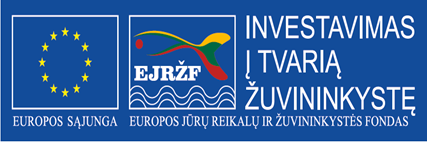 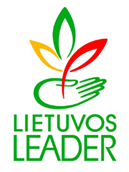 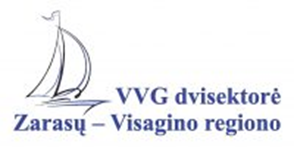 PAPRASTAS KVIETIMAS TEIKTI VIETOS PROJEKTUS Nr. 22Zarasų – Visagino regiono vietos veiklos grupė kviečia teikti paprastus žvejybos ir akvakultūros  vietos projektus pagal dvisektorės vietos plėtros strategijos „Zarasų – Visagino regiono dvisektorė  vietos plėtros strategija, Zarasų – Visagino regionas, 2014-2020“ (toliau – VPS) priemonę „Žuvininkystės regiono verslo sektoriaus stiprinimas“,  kodas  Nr. BIVP-AKVA-SAVA- 3Vietos projektų finansavimo sąlygų aprašai skelbiami šiose interneto svetainėse www.zarasaivvg.lt ir www.nma.lt, taip pat Zarasų – Visagino regiono vietos veiklos grupės būstinėje adresu Sėlių a. 22, 327 kab., Zarasai.Kvietimas teikti vietos projektus galioja nuo 2021 m.   gruodžio  15 d., 8.00 val. iki                                            2022 m.   vasario 3 d. 15.00 val.  Vietos projektų paraiškos priimamos Zarasų – Visagino regiono vietos veiklos grupės būstinėje adresu Sėlių a. 22, 327 kab., Zarasai.Per vieną paramos paraiškų priėmimo laikotarpį vietos projekto paraiškos teikėjas gali pateikti vieną vietos projekto paraišką. Paraiška ir (arba) papildomi dokumentai turi būti pateikti: - asmeniškai pareiškėjo arba jo įgalioto asmens (įgaliojimas laikomas tinkamu, jeigu jis pasirašytas juridinio asmens vadovo ir ant jo uždėtas to juridinio asmens antspaudas, jeigu jis antspaudą privalo turėti);- naudojantis įrengtomis „paraiškų dėžutėmis“ (taikoma karantino ir ekstremaliosios situacijos dėl COVID-19 ligos (koronaviruso infekcijos) metu);- Paštu, registruotu laišku. (taikoma karantino ir ekstremaliosios situacijos dėl COVID-19 ligos (koronaviruso infekcijos) metu).Vietos projektų paraiškos, pateiktos kitu būdu (pvz., paštu, per kurjerį)  nepriimamos.Informacija apie kvietimą teikti vietos projektus ir vietos projektų įgyvendinimą teikiama VPS vykdytojo buveinėje, darbo dienomis nuo  09:00 valandos iki 17:00 valandos (penktadieniais iki 16:00 val.) ir telefonais:VPS vadovas Arvydas Veikšra, tel.: +370 609 97118;VPS strategijos administratorė Jūratė Buičenkienė,  tel.: +370 609 97119;VPS finansininkė Danutė Baublienė, tel.: +370 609 97125; VPS viešųjų ryšių specialistė Julija Goštautaitė-Adomavičienė, tel. +370 699 33084.VPS priemonės „Žuvininkystės regiono verslo sektoriaus stiprinimas“  Nr. BIVP-AKVA-SAVA- 3Remiamos veiklos: 1. investicijoms į akvakultūrą, akvakultūros produkcijos ir auginamų rūšių įvairinimą, akvakultūros ūkių modernizavimą ir tobulinimą;  2. investicijoms į akvakultūros produktų kūrimą, kokybės gerinimą ar pridėtinės vertės kūrimą, įskaitant jų perdirbimą, rinkodarą ir tiesioginę prekybą;3. infrastruktūros kūrimas ar atnaujinimas projekto įgyvendinimo vietoje; 4. žuvininkystės tvenkinių pagilinimas ar išvalymas; 5. gamybinių ir pagalbinių pastatų statyba,  įrengimas ar modernizavimas;6. žuvims veisti ir auginti skirtų uždarų vandens apykaitos sistemų įsigijimas; 7. įrangos akvakultūros produktų ir žuvininkystės  gamybai, perdirbimui, pakavimui įsigijimas ir montavimas;8.  kt. investicijos, kurios padeda sukurti naujus ir patobulintus produktus ar procesus.Investicijos yra tiesiogiai susijusios su darbo vietų kūrimu.VPS priemonės „Žuvininkystės regiono verslo sektoriaus stiprinimas“  Nr. BIVP-AKVA-SAVA- 3Tinkami vietos projektų vykdytojai: Fiziniai asmenys, ūkininkai; juridiniai asmenys: labai mažos, mažos, vidutinės įmonės.VPS priemonės „Žuvininkystės regiono verslo sektoriaus stiprinimas“  Nr. BIVP-AKVA-SAVA- 3Kvietimui skiriama VPS paramos lėšų suma:   264 133,00 EurDidžiausia galima parama vienam vietos projektui įgyvendinti: 199 000,00 Eur.VPS priemonės „Žuvininkystės regiono verslo sektoriaus stiprinimas“  Nr. BIVP-AKVA-SAVA- 3Paramos vietos projektui įgyvendinti lyginamoji dalis:iki 50 proc. visų tinkamų finansuoti išlaidų gali būti taikoma, kai vietos projektas yra privataus žuvininkystės verslo pobūdžio (įsipareigojama įgyvendinus projektą gauti grynųjų pajamų) ir jį teikia privatus juridinis arba fizinis asmuo. Fizinių asmenų vietos projektai gali būti remiami tik tuo atveju, jeigu jie yra privataus žuvininkystės verslo pobūdžio (fizinių asmenų privataus žuvininkystės verslo pobūdžio vietos projektais laikomi vietos projektai, kurie yra teikiami fizinių asmenų, vietos projekto paraiškos pateikimo dieną arba vietos projekto įgyvendinimo metu veikiančių pagal liudijimą arba individualios veiklos pažymą, arba teikiami uždarųjų akcinių bendrovių ar kitą teisinį statusą turinčių juridinių asmenų, kai jų steigėjas yra vienas fizinis asmuo);iki 70 proc. tinkamų finansuoti išlaidų gali būti taikoma, kai vietos projektas yra privataus žuvininkystės verslo pobūdžio (įsipareigojama gauti grynųjų pajamų) ir jį teikia privatus juridinis arba fizinis asmuo, ir vietos projektas yra inovatyvus vietos lygmeniu (nauji (iki vietos projekto paraiškos pateikimo dienos dvisektorės VVG teritorijoje neįgyvendinti) gamybos būdai ir (ar) produktai, ir (ar) aplinkosaugos, ir (ar) technologiniai sprendimai) ir visuomenei turi būti suteikiama galimybė susipažinti su vietos projekto veiksmais ir rezultatais.VPS priemonės „Žuvininkystės regiono verslo sektoriaus stiprinimas“  Nr. BIVP-AKVA-SAVA- 3Finansavimo šaltiniai:EJRŽF ir Lietuvos Respublikos valstybės biudžeto lėšos. 